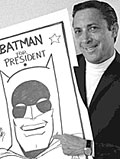 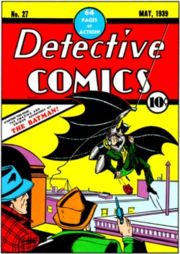 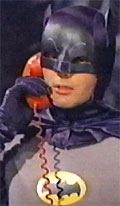 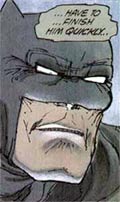 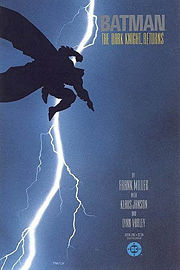 Batman: A GenealogyEarly Years: CreationBatman begins in 1938, when the editors at the comic book division of National Publications—which would later become DC (Detective Comics)—requested more superheroes for its titles.  Bob Kane responded with “the Bat-man.”  Bill Finger recalls that KaneHad an idea for a character called ‘Batman’, and he’d like me to see the drawings.  I went over to Kane’s, and he had drawn a character who looked very much like Superman with kind of…reddish tights, I believe, with boots…no gloves, no gauntlets…with a small domino mask, swinging on a rope. He had two stiff wings that were sticking out, looking like bat wings.  And under it was a big sign … BATMAN. (qtd from Steranko, Jim.  The Steranko History of Comics 1.  : Supergraphics, 1970.  ISBN 0-517-50188-0)In his autobiography, Batman and Me, Bob Kane remembers that it was Finger who came up with the name of Bruce Wayne for Batman’s secret identity.  He writes that “Bruce Wayne’s first name came from Robert Bruce, the Scottish patriot.  , being a playboy, was a man of gentry.  I searched for a name that would suggest colonialism.  I tried Adams, Hancock…then I thought of Mad Anthony Wayne” (44).  Kane also drew on pop culture and literature to develop the character: Movies like The Mark of Zorro (1920) and The Bat Whispers (1930) as well as characters such as Doc Savage, The Shadow, and Sherlock Holmes were influences on Kane’s development of the character’s identity and specifically, with The Mark of Zorro, with his dual identity.  As for Batman’s costuming, Kane turned to the sketchbooks of Leonardo da Vinci, particularly to his sketches of his flying machine.  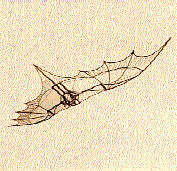 1939: “The Case of the Chemical Syndicate” in Detective Comics #27 (May 1939)—The first Batman story, written in pulp fiction style—a darker Batman with little or no remorse for killing.In this first year, Batman developed as a character and elements were added—lots of gadgets: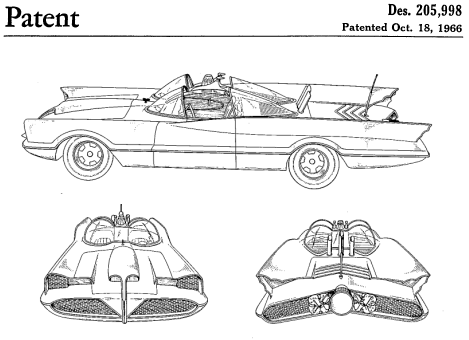 	DC #29: batarang    	DC #31: batmobile  	DC #33: Batman’s origin and reason for brooding persona—the death of his parents after Zorro 	DC #38: Robin—Finger’s idea and sales doubled; Batman was beginning to soften at this point.1940:Batman received his own title.By 1942:The Batman myth was set; however, as Bradford W. Wright argues in Comic Book Nation (Baltimore: Johns Hopkins, 2001. ISBN 0801874505), in the years after the war, DC Comics “adopted a postwar editorial direction that increasingly de-emphasized social commentary in favor of lighthearted juvenile fantasy” (19).  Thus, the movement away from the “bleak and menacing world” (Wright 59) of the 1940s Batman to the “bright and colorful” (Wright 59) landscape of a Batman that represented citizenship, responsibility, and fatherhood (Wright 59).1950-1963: The McCarthy era’s Comics Code Authority and Development of BatmanBatman and Superman remain extremely popular even as interest begins to fade in superheroes in the 1050s.  Reasons for the waning interest include the McCarthy era’s Comics Code Authority, which required comics and superheroes to meet certain requirements and regulations if they were to continue to be published.  It was a censoring body.  Also problematic were the criticisms of the comic book industry as well as Batman in particular by psychologist Fredric Wertham, who wrote Seductio of the Innocent in 1954.  His book claimed that children would imitate the crimes that they read about in comic books and that therefore comic books corrupted our youth.  He also criticized Batman for homosexual overtones, i.e., that Batman and Robin were lovers.  (see Wertham Seduction of the Innocent and Bill Boichel’s “Batman: Commodity as Myth.”  The Many lives of the Batman: Critical Approaches to a Superhero and His Media.  Routledge: , 1991.  ISBN 0851702767, see pages 6-7).1964-1986: New LookBy 1964, DC was planning to kill Batman.  Instead, he was revamped and returned to the grim avenger of the night model.1966-1968: New TV Animated SeriesStarring Adam West, the new series is characterized by its A handsome caped crusader,Lots of gadgets: utility belt, batarang, batmobileHigh saturation (think The Simpsons)Words “POW!” “BAM!” exploding on the screen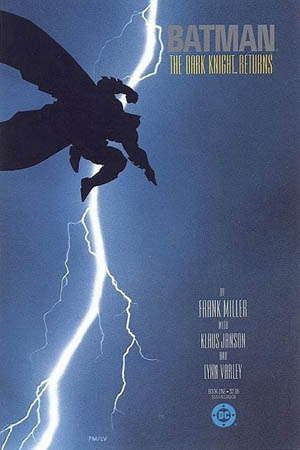 1986- present: The Dark Knight ReturnsFrank Miller and David Mazzucchelli redefined the character’s origins and overall portrayal—a film noir Batman, who was darker, older, and more cynical, was created in Frank Miller’s The DarkKnight ReturnsBatman at the Movies: A Chronology1943 	The Batman.  Dir. Lambert Hillyer.1949 	Batman and Robin.  Dir. Spencer Gordon Bennett.1966 	Batman the Movie.  Dir. Leslie Martinson.1989 	Batman.  Dir. Tim Burton.1992 	Batman Returns. Dir. Tim Burton.1995 	Batman Forever.  Dir. Joel Schumacher.1997 	Batman and Robin.  Dir. Joel Schumacher.2005 	Batman Begins.  Dir. Christopher Nolan.2008 	The Dark Knight Returns.  Dir. Christopher Nolan.Additional Image CreditsBarris, George.  Batmobile based on Lincoln Futura concept car.  Des. 205,998.  Patented Oct. 18, 1966.Kane, Bob, illus.  “Batman” cover.  Detective Comics.  No. 27 (May 1939).Miller, Frank, illus.  Batman: The Dark Knight Returns.  Detective Comics.  No.1. 1986.